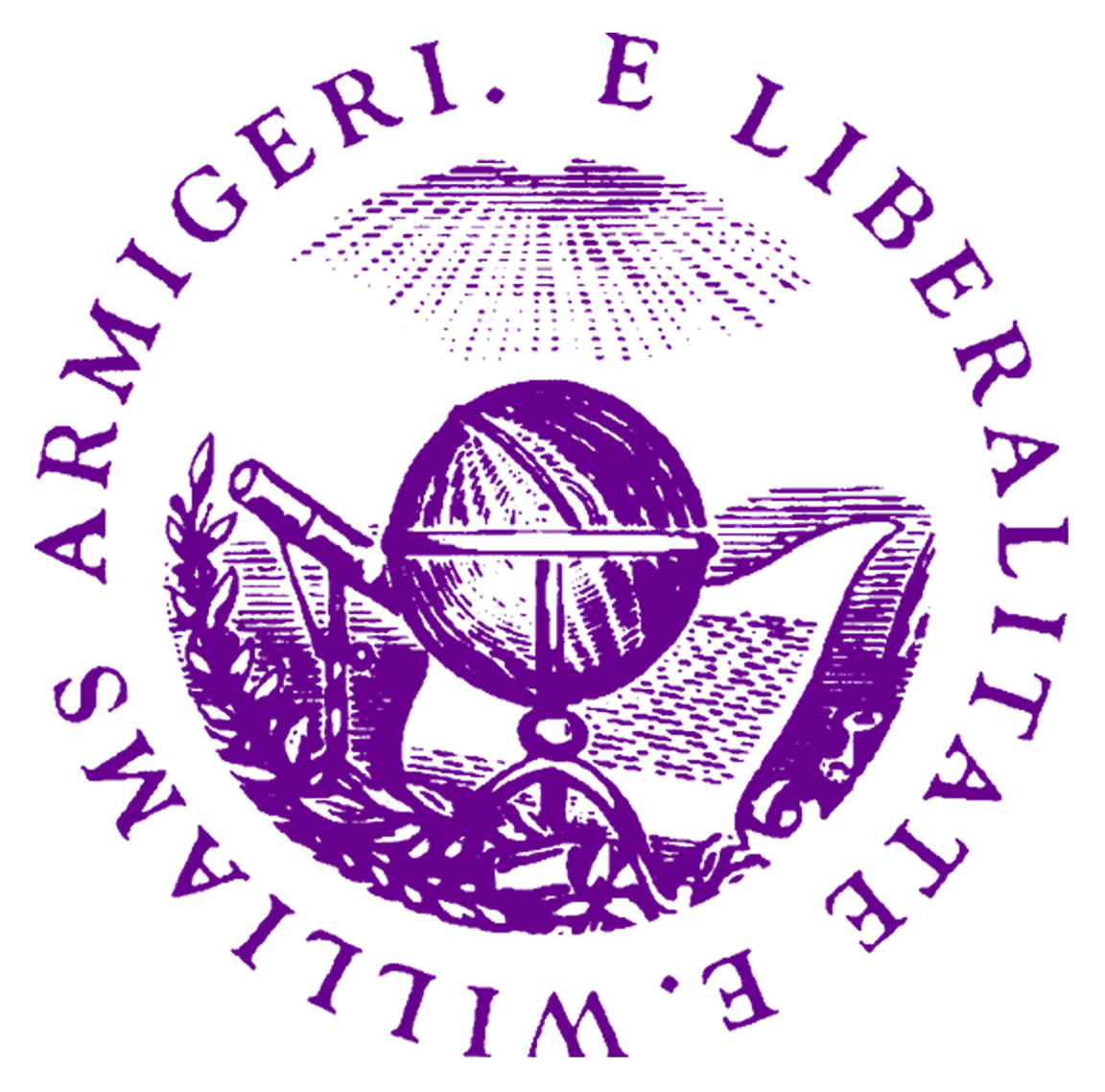 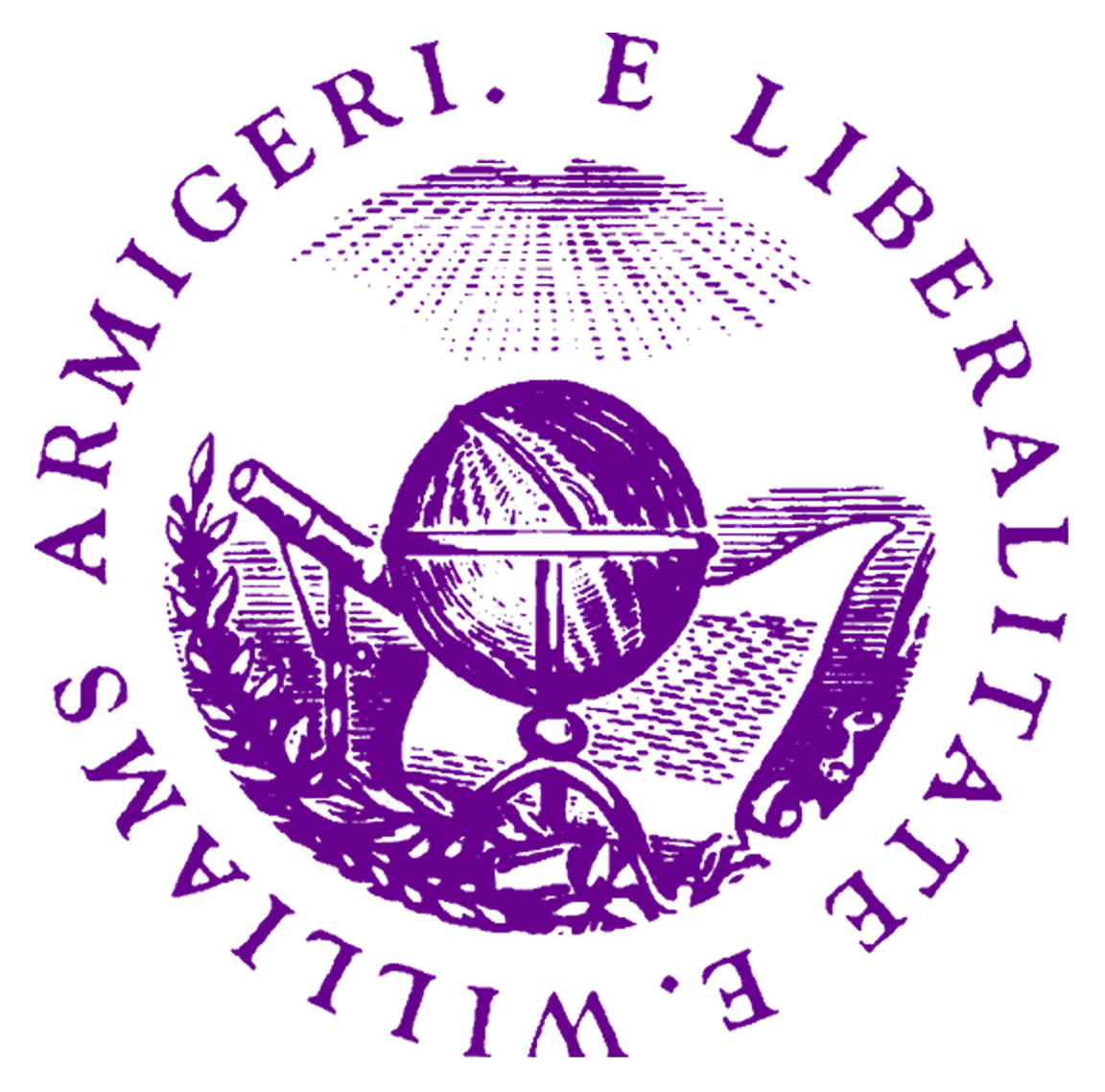 Surname: _____________________________  Given names: ___________________________________ Male ___   Female ___             Date of birth:     Month: _____     Day: _____    Year: _____Country of citizenship:  ____________________________________________________Primary email: ____________________________  Secondary email: ____________________________Personal Statement:Please write a brief personal statement regarding your future career plans (no more than 200 words, please use complete sentences).  